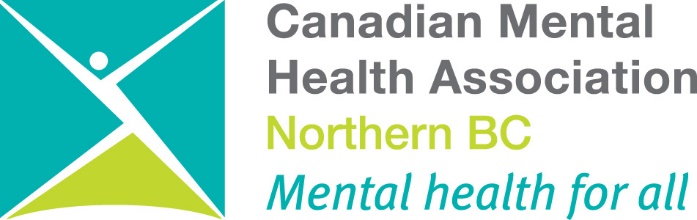 2021 Annual General MeetingDate:  Monday, September 27, 2021Time:  6:00 PMLocation:  To be held virtually via online video conferencePlease RSVP by completing the form below and we will send you an email with a link to the virtual meeting and the reports to be reviewed as well as a proxy form if you wish to vote but are unable to attend.  In order to participate in the AGM and vote in the Board of Directors Election, individuals are required to be registered as members of the society - membership is $20/annual with reduced rates for those who are impacted by financial limitations -  RSVP to maureendavis@cmhanorthernbc.caAGM RSVPFirst Name:Last Name:Phone:E-mail: